Angel Lane Surgery WINTER 2018 NEWSLETER 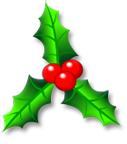 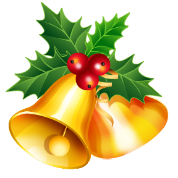 PATIENT TOILET REFURBISHMENT PROJECTThis is the project that the Patient Participation Group (PPG) are working towards at present. Estimates of cost have been obtained and it is hoped the work will start in February 2019. The Autumn Raffle at the Flu Clinics raised £408.00 towards the cost Thank you to everyone for your support.Please take part in our quiz – details below.******************************************                Surgery NewsNew Nurse Practitioner   Helen HallNew Permanent GP’s			Dr Horobin			Dr Hackett			Dr ChandrasekharanFund RaisingLook out for our Quiz Sheets which will be available at the Surgery and on line as from January 2019. All proceeds will go towards our Toilet Refurbishment Project Wishing you a very MERRY CHRISTMAS and a HAPPY & HEALTHY NEW YEARFrom all the staff and PPG members